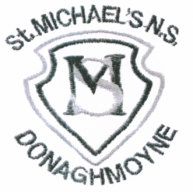 St Michael’s NS					Donaghmoyne									Telephone: 0429662284Carrickmacross							          Email: donaghmoynens@eircom.net Monaghan								             Website: stmichaelsns.iePrincipal: Ms F WhelanVice Principal: Mrs R CampbellRelationships and Sexuality Education (RSE) PolicyIntroductory Statement	Relationships and Sexuality Education (RSE) encompasses the acquisition of knowledge and understanding, and the development of attitudes, beliefs and values about relationships, sexual identity and intimacy. In St Michael’s  we seek to promote the overall development of the child which involves the integration of Relationships and Sexuality into personal understanding, growth and development within the context of our Catholic ethos. RSE is a partnership involving parents, teachers and management. The school has a responsibility to put in place an RSE policy as part of the wider, Social, Personal and Health Education strand of the curriculum. The process was initiated in St Michael’s  by the staff in February 2018.Definition of Relationships and Sexuality EducationRelationships and Sexuality Education seeks to provide children with opportunities to acquire knowledge and understanding of relationships and human sexuality, through processes which will enable them to form values and establish behaviours within a moral, spiritual and social framework.RationaleThe need for this policy arises from our schools obligation to provide for all the needs of the student body and respond appropriately to sensitive and emotive issues relating to emerging sexuality.AimsTo enhance the personal development, well being and self-esteem of each child.To enable each child to gain an understanding of and respect for human love,
reproduction and sexual activity in a sensitive and measured way.To enable the child develop healthy friendships and relationships.To develop and promote a sense of wonder and awe at the process of birth and new life.Relationships to School EthosThe school ethos affirms and supports close links between school and home. Parents also have the right to withhold their children from participating in RSE classes.Guidelines for Policy Development:Step 1: Study relevant RSE documentsStep 2: Review current provision in the school which falls within the broad categories of SPHE and RSEStep 3: Draft the Policy StatementStep 4: Publicise, amend and finalise draft policy Step 5: Circulate RSE policy statementStep 6: Initiate RSE programmeOutline of Content UnitsMyself 	Self identity, taking care of my body, growing and changing, safety and protection.Myself and Others 		Myself and family, friends and relating to other people.Taking Care of My Body	Naming parts of the male and female body using appropriateterminology (Lower and Middle classes). Identifying physical changes. Understanding puberty and the Reproductive System (Senior Classes)Growing and Changing	The stages of development of a baby from conception to birth (Middle Classes). Understanding sexual relations within the context of a committed loving relationship (Senior Classes).MethodologiesCircle time is used in all classes to build confidence and address fears. Senior pupils are treated in a mature way and are encouraged to discuss issues that arise with their parents. The Grow in Love programme resource materials may be used in all classes.The Stay Safe programme is taught in each class every year.Guest speakers may be invited to speak to Senior Classes where issues such as physical and emotional development, bodily changes and sexual awakening can are explored. The cost of the lectures is borne by the Board of Management.ContentThe content as outlined in the RSE programme will be covered as it is provided by the Department of Education, with one exception; In the section The beginning of Puberty, Menstruation will not to be included in the 3rd class content. It will instead be taught in 4th, 5th and 6th class. Sensitive issues to be taught in May and June are in Italics.Topics covered in 1st and 2nd class:Making and keeping friendsMaking age appropriate choicesAppreciating family life and developing an understanding that reproduction, birth, life, growth and death are all part of the circle of lifeRecognizing and expressing feelingsSelf care, hygiene, diet, exercise and sleep (link with PE Healthy Eating
Policy and SPHE)Expressing opinions and listening to othersKeeping safeNaming bodily parts using correct terminologyBodily changes during growth and development.Topics covered in 3rd and 4th Classes include:Healthy eating, personal hygiene, exerciseKeeping safeExpressing feelingsFamily relationshipsMaking healthy and responsible decisionsForming friendshipsBodily changesThe beginning of Puberty (Menstruation not to be included for 3rd class)The stages and sequence of development of a baby from conception to birthTopics covered in 5th and 6th Classes include-Healthy eating, personal hygiene, exerciseKeeping safeExpressing and coping with changes in feelingsFamily relationships including the responsibilities of being a parentMaking healthy and responsible decisionsDifferent types of loveBodily changesPuberty and Menstruation Reproduction, sexual intercourse and conception. Guidelines for Management and Organisation of the RSE ProgrammeThe sections within the RSE programme which have been identified as sensitive issues will primarily be taught in May and June in each class.The programme is taught within the ethos of the school and contemporary issues/topics are dealt with by the teacher at a level appropriate to the age and stage of development of pupils within a moral and spiritual framework. Relationships and Sexuality Education is an on-going process throughout life. A child's first experience of love, of intimacy and of relationships takes place in the family. Parents and the family are acknowledged as the primary educators of their children. We work in a supportive role with the parents of our school, by complementing their role with a school based programme in RSEAll the content objectives of the RSE Programme will be covered by the time children leave sixth class.The teachers' right to opt out will be honoured which will not affect the teaching of the subject.Parents will be informed by letter prior to the teaching of sensitive issues. This will allow time for parents to discuss topics with the child, meet the teacher if required and/or follow the appropriate procedure for opting out of the RSE programme. If a visitor or guest speaker is invited to a class to enhance the delivery of the RSE programme, the class teacher will remain present in the class. Parents will be informed of such a visit and the content being addressed in advance of the visit. Parents are encouraged to use this opportunity to discuss these topics with their children beforehand. Parents are advised to inform childminders etc. that the sensitive topics are going to be discussed.A parent's right to withdraw a pupil from the sensitive issues process will be honoured on the understanding that the parent(s) is taking full responsibility for this aspect of education themselves.Parents are obliged to inform the school in writing of their decision to withdraw the child from the sensitive issues classes. Any parent who wishes to withdraw their child are asked to discuss with the principal how this may be facilitated.Teachers do not cover topics such as contraception and same sex friendships. Children who ask questions in class on content outside the designated curriculum are encouraged to discuss the issue with their parents. Parents are informed and asked to talk to their child. Support is offered to the parent in the form of information and support agencies, to assist a parent to inform their child in an accurate and suitable way.Curriculum books and resource materials are available in the school and parents are welcome to borrow them if desired.The school has no responsibility for any information which the pupil may receive outside the direct teaching of the RSE lessonsQuestions arising from curriculum content will be addressed by the teacher or by the visitor in a sensible, sensitive and age-appropriate manner. Questions arising outside of the curriculum will be referred back to the parent(s)Child ProtectionThe school follows the DES Child Protection Procedures for Primary and Post Primary Schools 2017and has an updated ChildSafeguarding Statement in effect from 11th.  December 2017. The Statement identifies Ms Whelan as Designated Liaison Person and Mrs Campbell as the Deputy DLP. In cases of disclosure; the DLP will follow the procedures as set out in Children First National Guidance 2017.Teacher Choice/Staff DevelopmentThe teacher's right to choose is enshrined in the policy and teachers may wish not to teach specific aspects of the programme or require additional resources. In this case team teaching will apply whereby teachers will swap classes for specific lessons to cover the content as outlined by the class teacher.  A suitable speaker may also be employed by the B.O.M. The teacher may need to plan the specific material to be covered and should be present during the talk. The staff will be made aware of any upcoming training courses which may be beneficial.The whole School Plan for St Michael’s National School is available in a policy folder from the office. Each teacher is responsible for his/her long term and short term planning comprising of a yearly and fortnightly scheme of work. Yearly plans and a Monthly Report are retained in the Office.The resource book ‘Making the Links’ will be used to integrate the three programmes relevant to RSE – Stay Safe, Walk Tall and RSEEvaluationThis policy will be reviewed after two years of its implementation.Teachers’ observations, community feedback and parents’ questionnaires will be used to gather feedback prior to this review. RatificationThis policy was ratified by the BoM at a meeting in February 2018.Signed: Pat BoylanDate: 7/9/2018